Dzień 3 Kolory wiosny- aktywności dla dzieci„Dzień dobry Witaminki!!Dzisiaj mamy dla Was niespodziankę!!!! Wiemy, że bardzo lubicie doświadczenia. Dlatego dzisiaj wyczarujemy łąkę pełną kwiatów. Ale czego kwiaty potrzebują aby rozkwitnąć? Tak Wody!!”DO DOŚWIADCZENIA POTRZEBUJEMY: papier, kredki, miskę z wodą.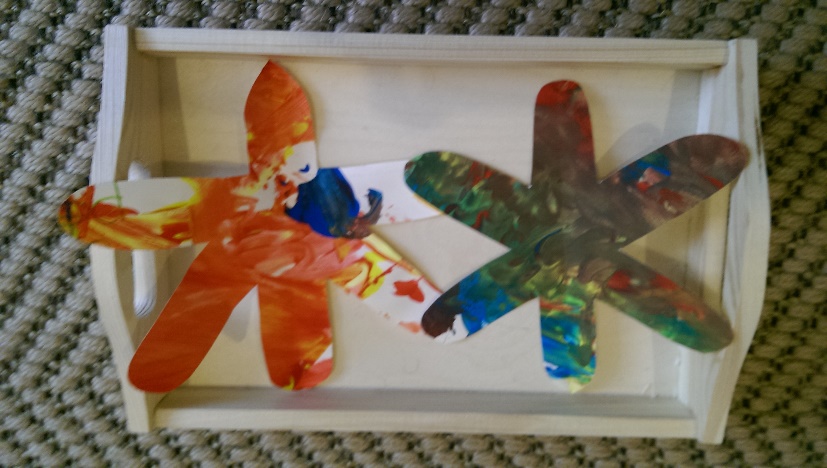 „Waszym zadaniem będzie powycinać i pokolorować bardzo dużą ilość kwiatów. 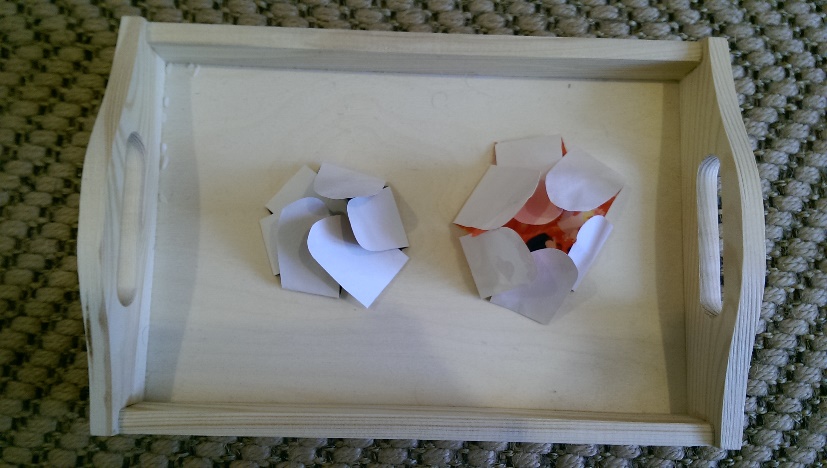 Po wycięciu i pokolorowaniu musimy złożyć płatki kwiatków i gotowe!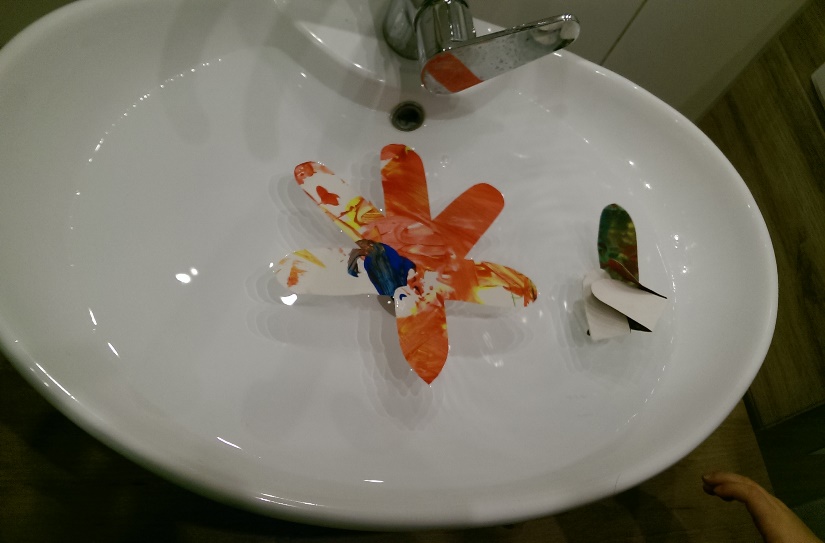  Wrzucamy kwiaty do wody! Widzicie co się stało? Kwiaty zaczynają rozkwitać!!!„Kolejnym naszym zadaniem będzie rozpoznawanie kwiatów. Poniżej znajdują się zdjęcia wiosennych kwiatów ? Tylko jak one się nazywają ? Kto wie? I jakiego są koloru? Wiecie? Na koniec policzcie ile jest narcyzów, krokusów i tulipanów. Których jest najmniej? Których najwięcej?  Brawo!!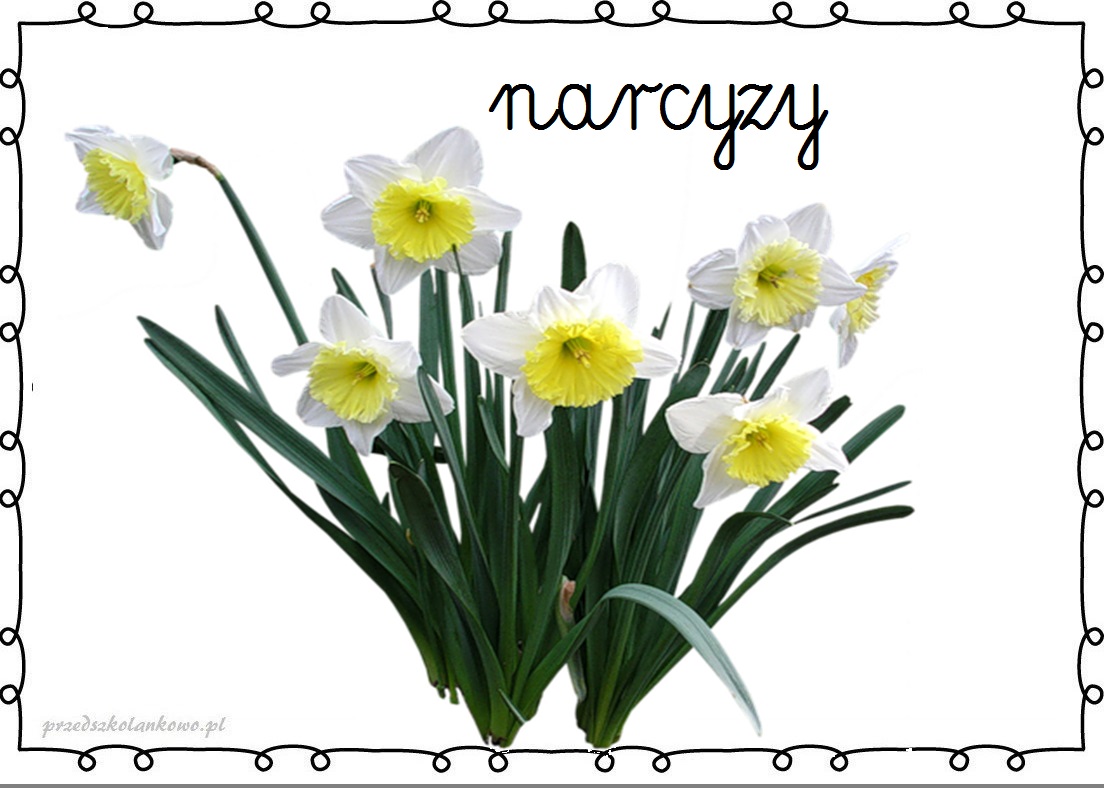 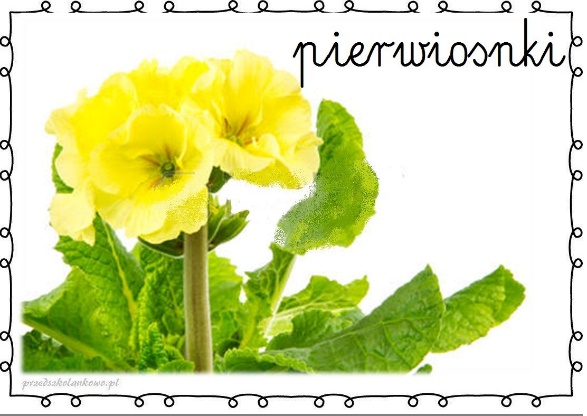 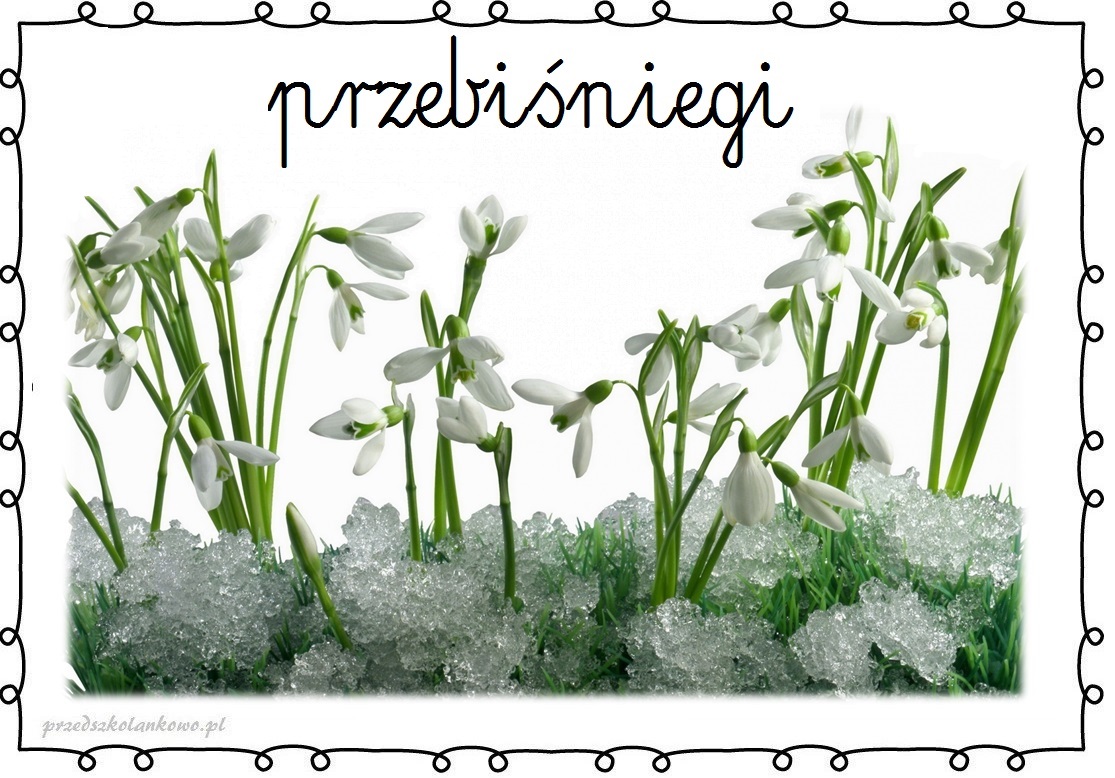 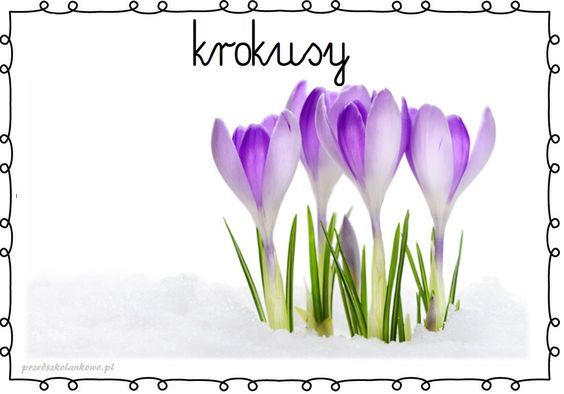 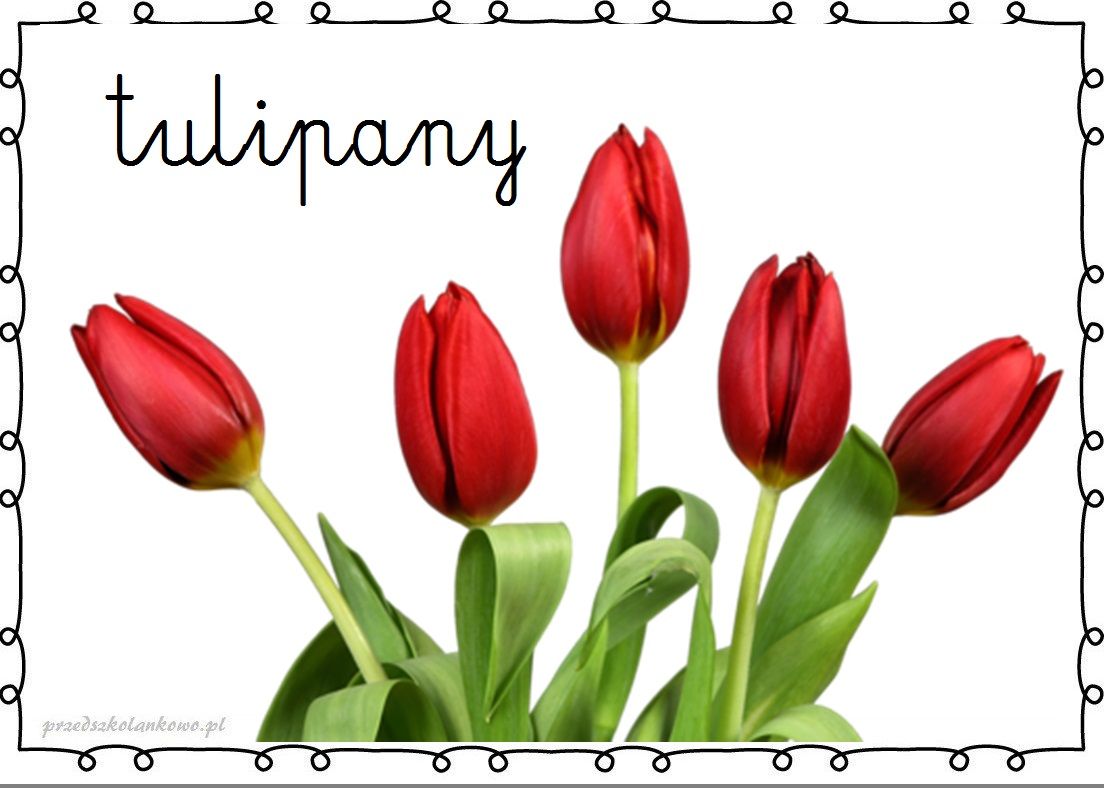 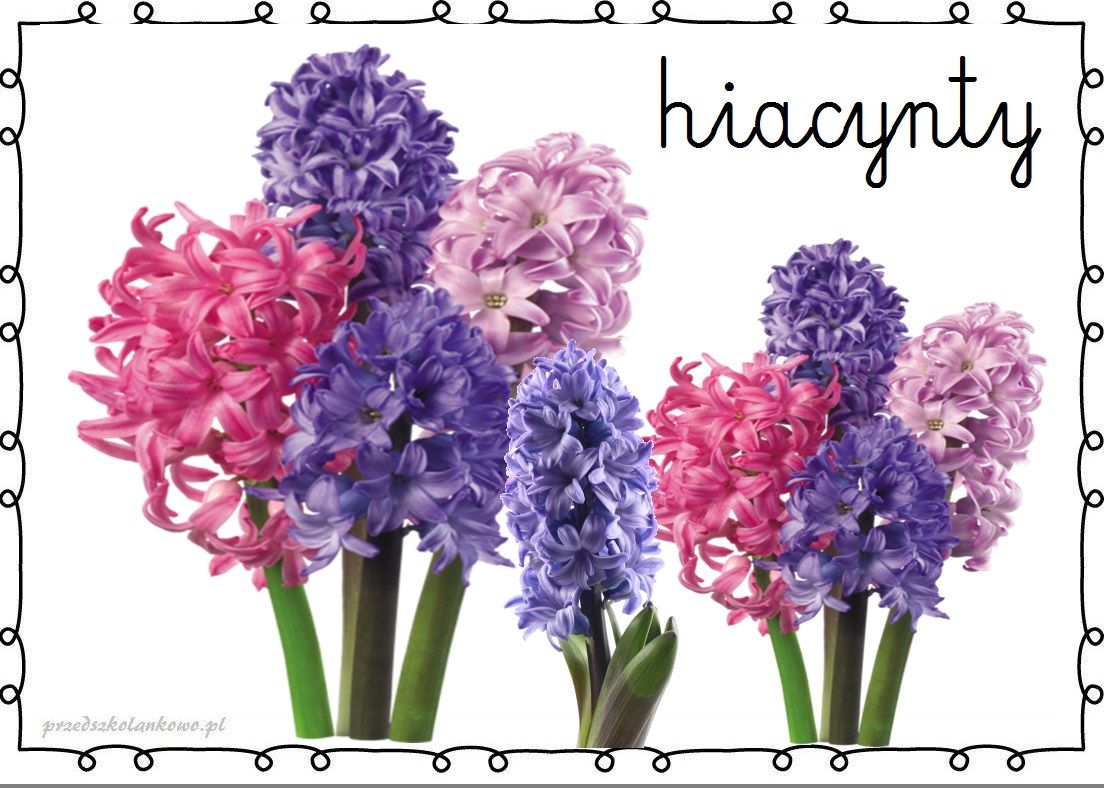 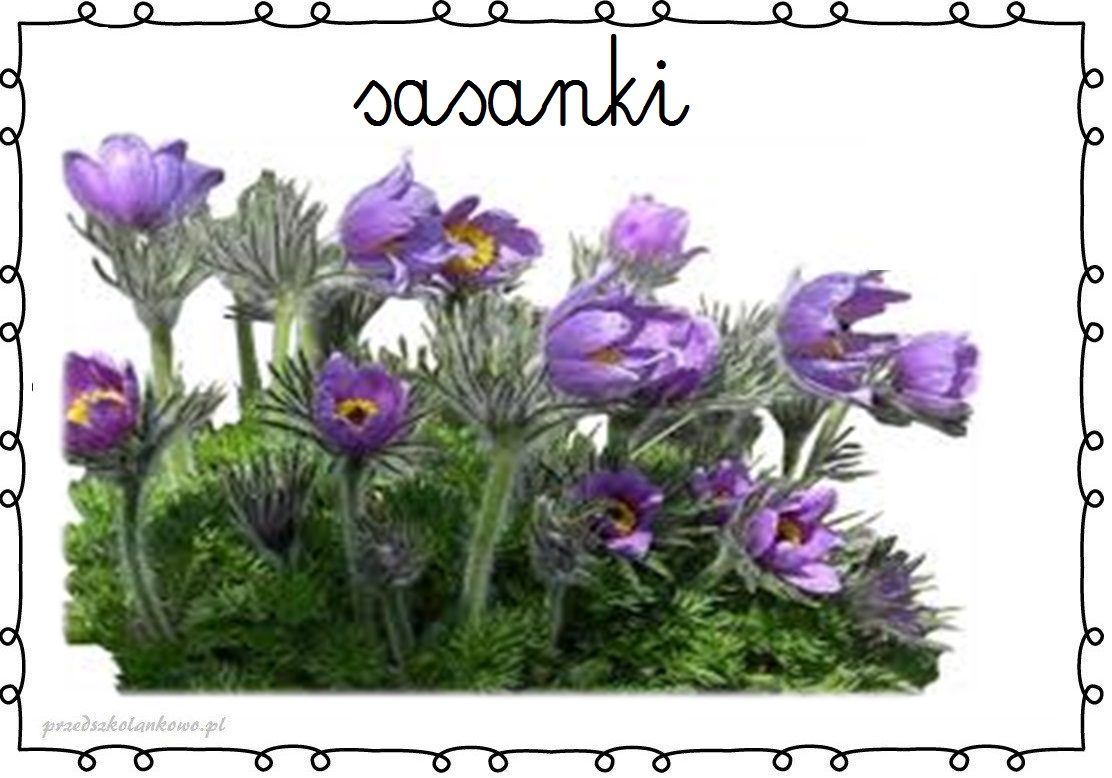 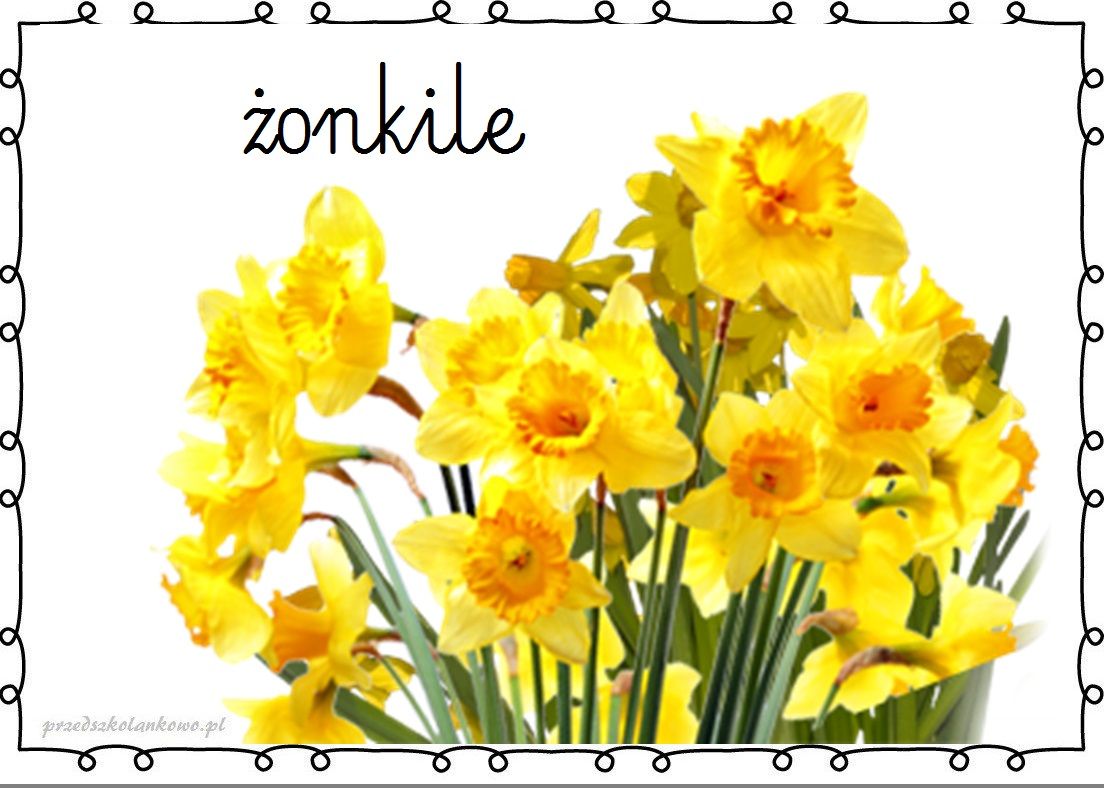 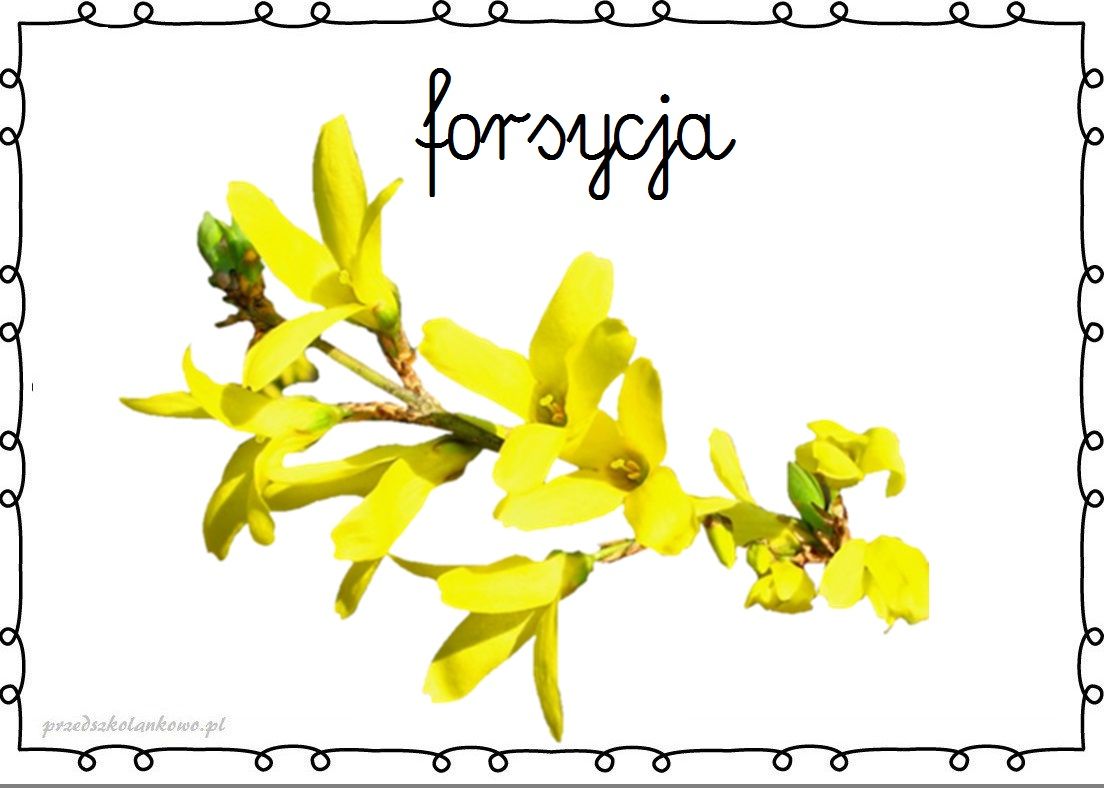  Pozdrawiamy!!! Miłego dnia Witaminki!!! 